Родительское собрание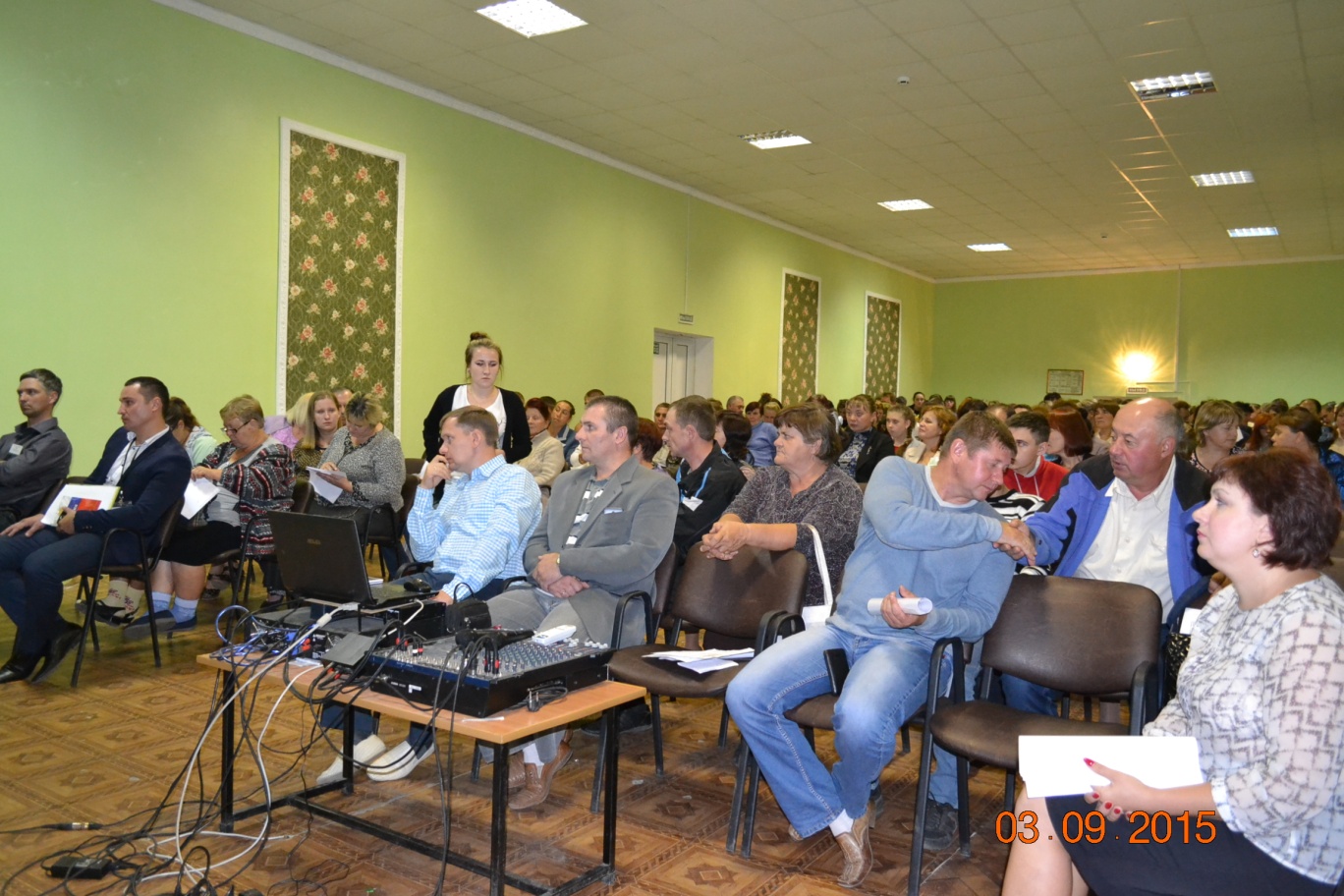 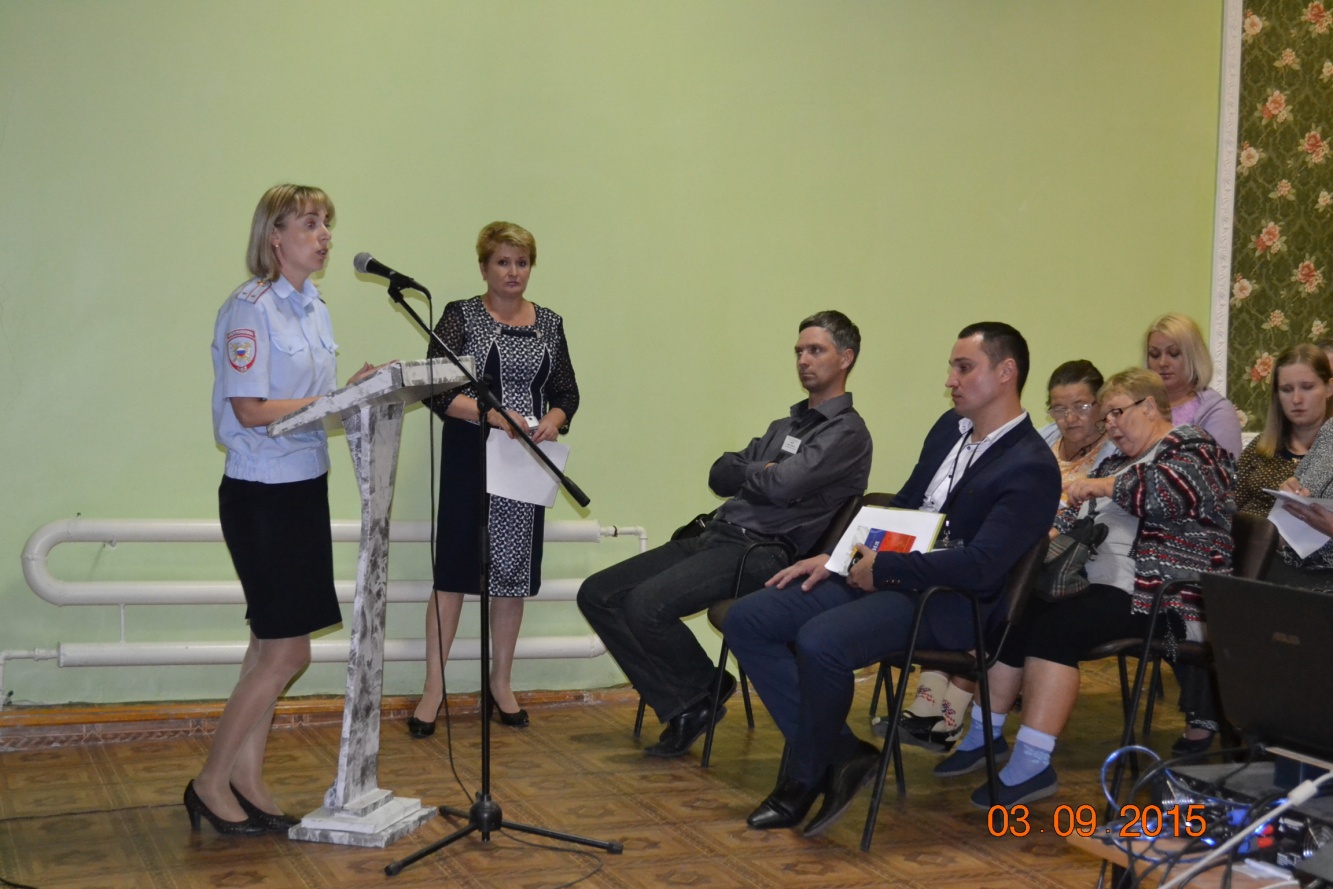 